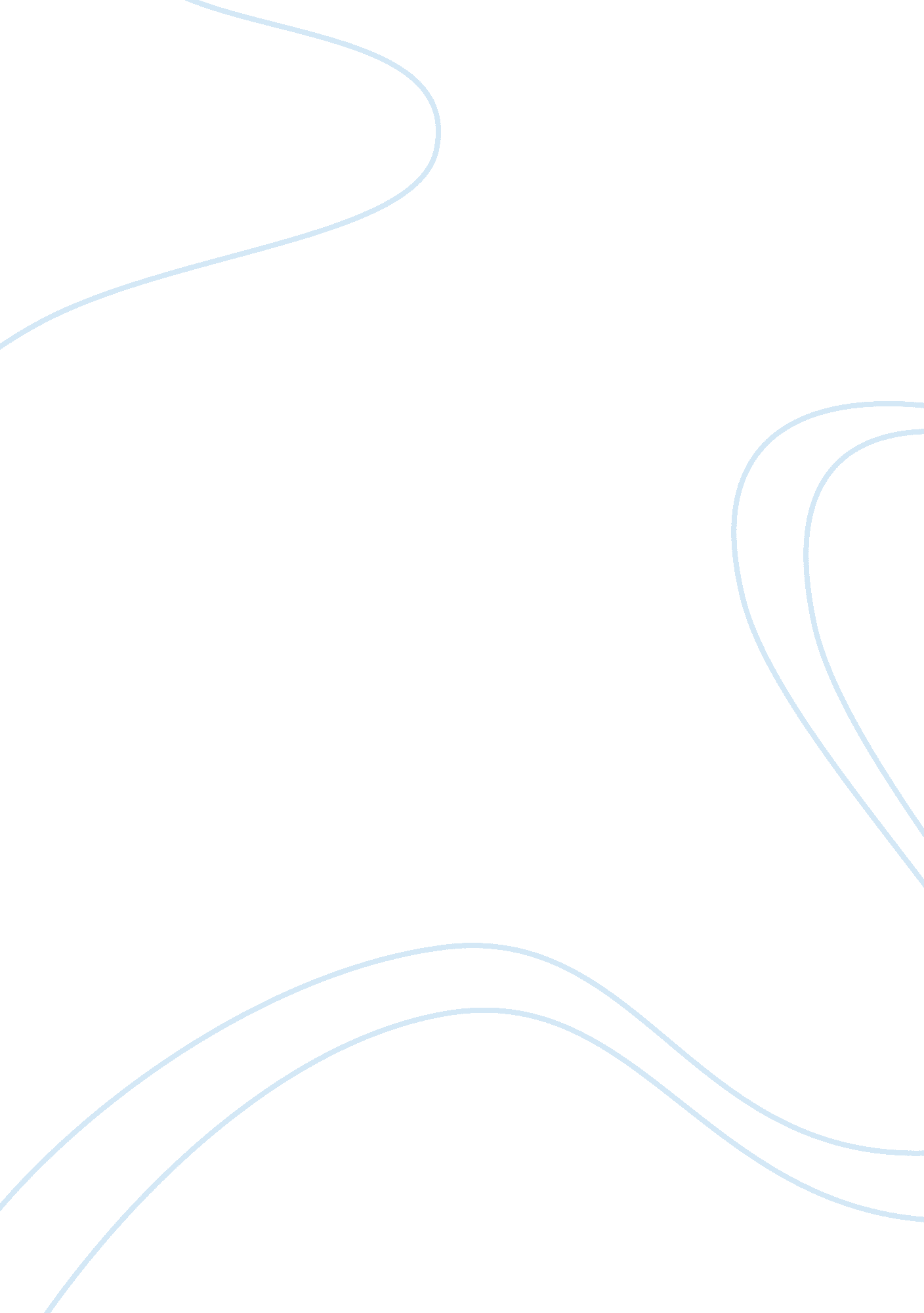 The world is always changing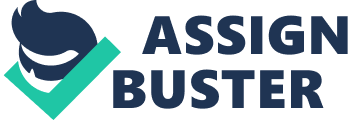 The World is always changing. Everyone or everything is different compared to the previous years. My family has no exception. There is a major change that occurred to my family, especially my father, and this change has a big impact to my whole family. In the following paragraph, I would describe the change and its effect, discuss how we coped with the change, and discuss the different stage that my family went through before accepting the change and how we feelings and thoughts changed as we went through the different stage. DenialMy father is the director of a property management company, he is the only one who goes to work in our family, he cannot manage his money well, and he does not save the money though he can give family expenses. He quietly loves horseracing. He loves engaging in social activities and always treated his friends to meals. He doesn??™t have any intention to save money for future use and believe this behavior is not a problem. He evens withdraw the capital of Incorporated Owners of some properties that his company managed. His accountant always warned him about this behavior, but he never changes that. ResistanceOne day, the treasurer of Incorporated Owners of one property discovered the withdrawal of the money, the treasurer warned my father??™s company to put the amount of money that he withdraw back. And this brings a serious matter to my dad. One week later, he found a buyer who agreed to purchase his company and was willing to offer a price that is enough to pay the amount of money that he withdraw back. But finally he rejected the buyer??™s offer after having second thoughts because he had some bank loans to pay back. Therefore, he asks his sisters for help, and my mother suggested asking her sisters also. Initially, the relatives raised fund to the company and they becomes the creditor of the company (including both relatives of my father and my mother) and the company needed to have the repayment to the creditor each month for four years. They have the agreement that my father is still the director of the company but have no power to manage, withdraw any capital from the company or Incorporated Owners of the property managed. But a few days later, my aunts (sister of my mother) wanted to be the shareholders of the company and did not let my father to be the director and changed the job title to be the programme director of the company, they also suggested my elder cousin (Manager of the company) to become the new director. My father felt losing face and refuse to be the programme director. The aunts (sisters of my father) did not realize that my father lost the control and administration of the company and they are still the creditor of the company only, but not the shareholders. They wanted to become the shareholders of the company and give their shares to me and my sister but my aunts (sisters of my mother) refused. My aunts (sisters of my father) think that they are cheated. My father lost face and left the company. He was very frustrated and stayed at home for a few months. The proprietor refused to rent the house to us and we planned to move to a smaller house. ExplorationFather is so upset but he realized something needed to change especially his behavior. He stops gambling and refuse to engage in social activities and stop treating his friends to meals. Also, he liaised with his old partner (the initial partner of the company but had left the company for many years) to see whether there is any working opportunities. Fortunately, my father??™s old partner recommended him to his friend- Mr. Lam in China, Mr. Lam appreciates my father asked them to go to Shandong to be the director-general of his large shopping mall. When my father first arrived at Shandong, he didn??™t get used to get up early and the cold, freezing weather. He always made a phone call to us and said that he wanted to go back to Hong Kong. At the beginning, his subordinates did not pay respect to him, and thought that he is Hong Kong people and is incapable of managing the people and properties. AcceptanceBut my father has over 25-years working experience in property management, he is good at managing people and deal with all the issues or matter which related to property management. After a few months, most of his subordinates appreciate and pay respect to him because of his working attitude and ability to manage people well. Now he is used to get up early and acclimatize himself to the new working place, new situation, and the cold, freezing weather. The major change that my father occurred had led to the change on me. In the stage of denial, before the incident happened, my father always warned me and my sister that there may be something happened in the company but we ignore what he said and mother kept giving us the pocket money every months. We always thought that we lived in a family with stable income that we do not need to go to work at all. In the stage of resistance, when the problem of the company happened, we are lazy and still do not have the intention to find the jobs to help. We think that it may not be a serious problem to our family. In the stage of exploration, since the problem hadn??™t been solved and my father left the company. We start thinking that a question: Should we do something at this moment We are adult and a part of family member, we need to mitigate the burden of our family. In the stage of acceptance, we need to make a change to our lifestyles in order to maintain our family income so we find the jobs. Fortunately I find a part time job at Hong Kong Jockey Club and my sister find a full time customer service job also. We have already changed our lifestyles and think that this new lifestyle is suitable for us. The major change occurred to my father had also led to a change to my mother. For my mother, she is a housewife, and didn??™t go to work before. Initially, she was shocked by the company??™s problem; she went to the office to help. At the beginning, she is resistance to work in a office for 9 hours since she seldom uses computer and felt exhausted when she went back home. She asked the staff to teach her and few days later, she could type the payment voucher and receive voucher well. She accepts this lifestyle and still continues to work in the company until the owing money are all paid back. In conclusion, change sometimes is good for us because it could train our adaptability of the new situations, environments or any aspects. As I said before, the World is always changing and we should always have to change in order to catch up with the existing environment. If someone doesn??™t have any change in these recent years, it may sometimes mean that he/ she doesn??™t have any improvements. There are 4 stages of change: Denial/ Shock, Resistance, Exploration and finally Acceptance. Although there is the major change occurred to my father and subsequently affects us which make our living become harder than before, it is okay because life goes on. 